Office Use Only:   Cat ____ Dog ____ Name: ______________ Date: ______________ 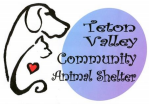 Solicitud de adopción para un gato o perroGracias por llenar esta aplicación. Las preguntas que hacemos y la información que nos proporciona nos ayuda a elegir la mejor mascota para usted y su familia. Requisitos de adopción: ∙ Completar la solicitud de adopción. Este formulario junto con un proceso de entrevista asegura que cada animal adoptado sea emparejado con una familia compatible.   ∙ Verificación que al menos tienes 21 años. ∙ Prueba de propiedad de la vivienda o contrato de arrendamiento que indique que su arrendador permitirá una mascota en su hogar.  ∙ Estar dispuesto pasar tiempo y dedicar el dinero necesario para proporcionar el entrenamiento, cuidado y tratamiento médico por su mascota. Información del solicitante:Nombre y apellido: ____________________________________________________ Dirección física: ______________________________________________________ Ciudad: ________________________ Estado: ____ Código postal: _____________ Dirección de envío (si es diferente de arriba): ____________________________________Ciudad: ________________________ Estado: ____ Código postal: _____________ Número de teléfono de casa: ______________________Número de celular: ________________________ Correo Electrónico: ____________________________ Edad: _____ Empleador/Ocupación: __________________________________________________ Referencias: Nosotros necesitamos varias referencias antes de completar la adopción. Esto es para asegurar que a su mascota nueva se le proporcionará un hogar estable y atención veterinaria adecuada. Será necesario contactar a las referencias antes de que se pueda aprobar la aplicación. 1. Si has tenido una mascota en los últimos 5 años, por favor proporciona el nombre y el número de su veterinario:  Nombre: ______________________________ Número de teléfono: ______________TVCAS Dog and Cat Adoption Form (NOV 2018) Page 1 ∙ Por favor, proporciona dos referencias personales:2. Nombre: _____________________________ Número de teléfono: ______________ Relación: _________________________ 3. Nombre: _____________________________ Número de teléfono: _____________ Relación: _________________________ ∙ Si eres dueño de su casa, por favor proporciona prueba de propiedad de la vivienda como una factura de impuestos a la propiedad o una declaración de hipoteca. Si estas alquilando, por favor, proporciona el nombre y número telefónico de su casero.Nombre de casero: _______________________Número telefónico: _________________ El propietario ofrecerá: ____ Factura de impuestos de propiedad ____ Declaración hipotecaria ____ Otro: ______Información sobre la vivienda: ∙ Tipo de vivienda (por favor marca una)  ___ Apartamiento ___Casa ___Condominio ___Una casa móvil ∙ ¿Eres dueño de su casa_____ o alquilas______?  ∙ ¿Estás dispuesto a permitir a los empleados de TVCAS visitar su casa con una cita? ___Sí ___ No ∙ Si viajas, ¿su mascota va contigo? ___ Sí ___ No ∙ ¿Cuántos adultos viven en su casa? _____ ∙ ¿Cuántos niños menores de edad 18 viven en su casa? ____ ∙ ¿Todos los miembros de su casa quieren esta mascota? ___Sí ___No Preguntas sobre su casa∙ ¿Eres capaz de proporcionar un hogar permanente para esta mascota por 10-15 años? ___Sí __No.
Su experiencia de propiedad de perro o gato: ___Propietario por primera vez ___Has tenido uno o dos ___Experto y experimentado 
∙ ¿Cuándo tiempo estás lejos de casa? ____ En casa todo el día ___ Salgo por menos de 4 horas al día  ___ Salgo durante 7-10 horas diarias.  
∙ ¿Su perro o gato vivirá… ?___Sólo en interiores ___Interior/Exterior ___Sólo al aire libre ∙Por favor, elige lo que mejor describe el ambiente de su hogar ___Con mucha gente ___Alguna actividad ____Calma y tranquilidad

Mascotas actuales/ pasadas
¿Cuántas mascotas tienes actualmente? _____ Perros: ______ Gatos: _______ Tipo(s): ________________________________________ Edad(es): ____________________
Sexo: _________________ ¿Por cuántos años has tenido esta mascota? ___ años. ¿Están al día de sus vacunas? ___Sí ___No? ¿Esterilizado o castrado? ___Sí ___No  ¿Quién es el veterinario actual que cuida de su(s) mascota(s)?:  ___________________________________________TVCAS Dog and Cat Adoption Form (NOV 2018) Page 2 ¿Dónde está su mascota? ___ interior ___ Interior/exterior ___ Sólo al aire libre 
 ¿Cuántas mascotas has tenido en el pasado? # Perros ______ # Gatos _______ Preguntas de propiedad
∙ ¿Estás dispuesto a proporcionar un collar y etiquetas a su nuevo perro o gato? ___Sí ___No 
∙ Cuando no estás en casa, ¿dónde estará el perro o gato? ____Suelto en casa ___Perrera en casa ___atado fuera ___suelto fuera ___patio cercado fuera ∙ ¿Puedes proporcionar ejercicio adecuado para su perro o gato nuevo? ___Sí___No. ¿Cómo vas a prevenir que su perro o gato nuevo de corra suelto? _____________________________________________________________________________ ∙ ¿Cuánto puedes permitirte gastar para cuidar de este animal cada año? (gastos alimentarios y veterinarios) ____Menos de $100 ___ $100-$500 ____$500-$1000 ___$1000 + ∙ ¿Está dispuesto a pagar por la atención veterinaria de su nueva mascota? Las visitas anuales cuestan aproximadamente $100 y las vistas de emergencia pueden costar más de $200-$1000. ____Sí ___No ∙ ¿Entiendes que un animal rescatado necesitará algún tiempo para adaptarse a su nuevo hogar? ___Sí ___No ∙ ¿Cómo entrenarás a su nueva mascota para corregir un comportamiento inapropiado? ______________________________________________________________________________ ______________________________________________________________________________ ∙ ¿Qué tipo de comportamiento(s) haría que posiblemente nos lo devolviera? ______________________________________________________________________________ ∙ ¿Estás familiarizado con la raza de animales que estás interesado en adoptar? ____Sí ____No *Si respondiste sí, por favor explica: _________________________________________ ________________________________________________________________________________________________________________________________________________________________
∙ ¿Estás de acuerdo en no dar el animal a otra persona sin notificar a TVCAS? ___Sí ___No Condiciones para la adopción
Al firmar esta solicitud he leído y acepto cumplir con los siguientes términos:∙ No permitiré que mi mascota se convierta en una molestia pública por ladridos fuertes o frecuentes, bocados o intimidación a los transeúntes, correr suelto u otros comportamientos que puedan infringir los derechos de otros.
∙ Voy a proporcionar alimentos adecuados y suficientes y agua diariamente a mi nueva mascota. 
∙ Tendré instalaciones adecuadas en mi residencia que protegerán a mi nueva mascota de los elementos y proporcionaré un espacio que le permitirá moverse libremente∙ Voy a proporcionar todos y cada uno de los tratamientos veterinarios que mi nueva mascota pueda requerir a lo largo de su vida.∙ La devolveré a TVCAS si no puedo cuidar adecuadamente a mi nueva mascota.∙ No venderé, regalaré ni abandonaré a mi nueva mascota sin contactar primero con TVCAS.∙ No maltrataré, abusaré, participaré en peleas, ni usaré a mi mascota con fines de investigación experimental o médica, ni permitiré que nadie más lo haga. ∙ Permitiré que TVCAS revise mi casa en cualquier momento razonable y retire mi mascota si el hogar no es adecuado o si sus oficiales determinan que mi mascota está siendo descuidada o maltratada de alguna manera.  ∙ Acataré cualquier ley local, estatal y federal que afecte a mi nueva mascota.∙ Pagaré todos los costos razonables, incluidos los costos judiciales y los honorarios de abogados incurridos por TVCAS, al hacer cumplir este contrato si no cumplo con sus términos.  ∙ Entiendo que TVCAS no tiene ninguna representación o garantía sobre el temperamento o la salud del animal y que el comportamiento de una mascota puede cambiar después de que deja el refugio y aclimatarse en su nuevo hogar.∙ La Asociación de Veterinarios de Refugio recomienda que, después de la adopción, todos los gatos que salen del refugio deben ser retesteados por el veterinario del nuevo propietario no antes de 60 días después de la última prueba negativa. Una prueba negativa no es una garantía de estar libre de enfermedad. Asumo cualquier riesgo o costo asociado con esta prueba.  ∙ Cualquier comentario de que un animal puede ser bueno con niños u otros animales o está entrenado se basa en la información proporcionada por el propietario anterior o la evaluación del personal.  

Acepto a ___________________________________________________ como es y asumo                			            (Nombre del Animal) 
todos los riesgos de su propiedad, incluyendo el riesgo de lesiones o daños causados por el animal (como mordeduras). En nombre de mí mismo, mis herederos, representantes personales y cesionarios, por la presente libero, doy de alta, indemnizo y exculpo a TVCAS y a sus directores, funcionarios, empleados, y agentes de cualquiera y todas las quejas, causas de acción y demandas de cualquier naturaleza, ya sean conocidas o desconocidas, que surgen de o en relación con mi adopción de dicho animal. 
Al firmar abajo, estoy atestiguando la veracidad de mis respuestas. La falsificación de cualquier información anterior será motivo para no permitir la adopción de un perro o gato de TVCAS y la posible eliminación de un perro o gato adoptado de mi casa y multas de hasta $150.00 dólares
TVCAS se reserva el derecho de rechazar a cualquier solicitante                         ___________________________________________________ __________________              			(Firma) 							(Fecha)TVCAS Dog and Cat Adoption Form (NOV 2018) Page 4 OFFICE USE ONLY _____________________________________ _________________________________ (Employee Signature) (Date) Notes:HOLD Date: FOSTER TO ADOPT Date: ADOPTED Date:Has the adoption form been completed and signed? Yes No References and Housing verified by: (Staff member name/date verified) _______________________________ ______________ Pet Point History verified by (name/date): ______________________________ ____________ Adoption was approved by (manager/date): ______________________________ ____________ Items included in adoption (please check all that applies): Original Medical paperwork Copy of signed adoption agreement   Microchip tag Food Toy Rabies Certificate (original) Rabies Tag/Tag # ______________ Collar& Leash License (if from Teton County, ID) Tag #_____________  Borrowed item(s) _________________________________________________________Cash Hold $_________ Check #_________ Adoption $_________ Visa Food $_________ Master Card Toys $_________ Amex Deposit $_________ Discover Total $_________  Money Order